 ОБЛАСТНОЕ Государственное АВТОНОМНОЕ ПРОФЕССИОНАЛЬНОЕ образовательное учреждение «ВАЛУЙСКИЙ ИНДУСТРИАЛЬНЫЙ ТЕХНИКУМ»Задания для дифференцированного зачётаСпециальность:23.02.03 Техническое обслуживание и ремонт автомобильного транспортаКвалификация: Техник. Дисциплина: ОП.13 Организация транспортных услуг населениюГруппа 4ТАВалуйки2020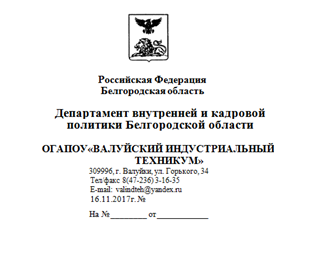 Задания для дифференцированного зачётаСпециальность:23.02.03 Техническое обслуживание и ремонт автомобильного транспортаКвалификация: Техник. Дисциплина: ОП.13 Организация транспортных услуг населениюГруппа 4ТА, студент_______________________________________________ Подпись____________Оценка____/_________________________/проверил: преподаватель Д. Г. Топычканов ______________________Вариант – 1Задания для дифференцированного зачётаСпециальность:23.02.03 Техническое обслуживание и ремонт автомобильного транспортаКвалификация: Техник. Дисциплина: ОП.13 Организация транспортных услуг населениюГруппа 4ТА, студент_______________________________________________ Подпись____________Оценка____/_________________________/проверил: преподаватель Д. Г. Топычканов ______________________Вариант – 2Критерии оценки:За каждое правильно выполненное задание начисляется 1 балл. Таблица оценивания Составитель_________________________Д. Г. Топычканов, преподавательРАССМОТРЕНО:на заседании ЦМКПротокол № __«__» ____________ 2020 годаПредседатель ЦМК________С. Е. ЗайцевСОГЛАСОВАНО: заместитель директора по УМР    ______________ А. Н. Рябинин «__» ______________ 2020 года п/пФормулировка вопросаВарианты ответов(ОДИНОЧНЫЙ ВЫБОР)Варианты ответов(ОДИНОЧНЫЙ ВЫБОР)1Транспорт – это:1Комплекс грузовых и пассажирских станций, терминалов, ремонтных мастерских, заправочных станций, средств связи и сигнализации, систем управления1Транспорт – это:2Пути, специально предназначенные и оборудованные для движения подвижного состава данного вида транспорта.1Транспорт – это:3Отрасль производства, обеспечивающая потребность общества перевозки грузов и пассажиров.1Транспорт – это:4Совокупность всех видов транспорта, связанных экономическими, технологическими, техническими и нормативно-правовыми взаимоотношениями.2Перечислите факторы, влияющие на объемы перевозок пассажиров и пассажиропотоки на маршрутах:1действующие маршруты и введение новых маршрутов; 2Перечислите факторы, влияющие на объемы перевозок пассажиров и пассажиропотоки на маршрутах:2цели передвижений; 2Перечислите факторы, влияющие на объемы перевозок пассажиров и пассажиропотоки на маршрутах:3вместимость подвижного состава, регулярность движения; 2Перечислите факторы, влияющие на объемы перевозок пассажиров и пассажиропотоки на маршрутах:4все ответы правильные.3Что относится к перевозочным средствам:1подвижной состав;3Что относится к перевозочным средствам:2погрузочно-разгрузочные машины;3Что относится к перевозочным средствам:3конвейеры;3Что относится к перевозочным средствам:4бункера.4Чему равна величина коэффициента технической готовности парка автомобилей:1отношению массы фактически перевозимого груза к грузоподъемности автомобиля;4Чему равна величина коэффициента технической готовности парка автомобилей:2отношению числа технически исправных автомобилей к их списочному количеству;4Чему равна величина коэффициента технической готовности парка автомобилей:3отношению числа технически исправных автомобилей к численности рабочего парка автомобилей;4Чему равна величина коэффициента технической готовности парка автомобилей:4отношению пути транспортировки с грузом к общей длине пути?5Что является критерием эффективности транспортного процесса:1отношение   затрат   ресурсов   к   величине   прибыли,   получаемой   при   выполнении перевозок;5Что является критерием эффективности транспортного процесса:2величина прибыли от перевозок грузов или пассажиров;5Что является критерием эффективности транспортного процесса:3отношение   прибыли   от   перевозок   к   сумме   затрат   ресурсов,  необходимых   для осуществления перевозок;5Что является критерием эффективности транспортного процесса:4сумма затрат ресурсов, необходимых для осуществления перевозок?6Что такое теория надежности:1теория   надежности   -   это   наука,   изучающая   закономерности   возникновения отказа технических устройств;6Что такое теория надежности:2теория надежности - наука об измерениях, средствах и методах, обеспечивающих их единство, и способах достижения требуемой точности;6Что такое теория надежности:3теория   надежности   -   это   наука,   изучающая   вопросы,   связанные   с   определением технического состояния объекта и характером его изменения с течением времени;6Что такое теория надежности:4теория надежности - наука об устранении и предотвращении отказов технических устройств?7Как называется вероятность того, что в определенных условиях эксплуатации в пределах заданной продолжительности работы отказ не возникает:1вероятность безотказной работы;7Как называется вероятность того, что в определенных условиях эксплуатации в пределах заданной продолжительности работы отказ не возникает:2частота отказов;7Как называется вероятность того, что в определенных условиях эксплуатации в пределах заданной продолжительности работы отказ не возникает:3средняя частота отказов;7Как называется вероятность того, что в определенных условиях эксплуатации в пределах заданной продолжительности работы отказ не возникает:4вероятность отказов?8Какие из перечисленных задач не является задачами технической диагностики:1анализ объекта и выбор методов проверки его действительного состояния;8Какие из перечисленных задач не является задачами технической диагностики:2построение технических устройств для осуществления проверок;8Какие из перечисленных задач не является задачами технической диагностики:3разработка методов повышения надежности технических систем;8Какие из перечисленных задач не является задачами технической диагностики:4разработка технологии диагностирования технических устройств?9В типовую структуру отдела эксплуатации входят следующие подразделения:1коммерческая группа, диспетчерская группа, контрольно-учетная группа   9В типовую структуру отдела эксплуатации входят следующие подразделения:2грузовая группа, диспетчерская группа, начальники автоколонн9В типовую структуру отдела эксплуатации входят следующие подразделения:3грузовая группа, диспетчерская группа, бензогруппа9В типовую структуру отдела эксплуатации входят следующие подразделения:4грузовая группа, диспетчерская группа,  начальники автоколонн,  начальник отдела безопасности движения.10Основополагающим принципом управления является:1Наличие обратной связи10Основополагающим принципом управления является:2возможность формирования управляющих воздействий на объект10Основополагающим принципом управления является:3Возможность использования всех ресурсов для достижения результатов при минимальных затратах10Основополагающим принципом управления является:4Наличие управляющего и управляемого объекта11В   какой   последовательности   необходимо   выполнять   работы   по   ТО,  если интенсивность эксплуатации механизма в течение года возрастает:1ЕТО - ТО-1 - ТО-2 - СО;11В   какой   последовательности   необходимо   выполнять   работы   по   ТО,  если интенсивность эксплуатации механизма в течение года возрастает:2СО - ТО-2 - ТО-1 - ЕТО;11В   какой   последовательности   необходимо   выполнять   работы   по   ТО,  если интенсивность эксплуатации механизма в течение года возрастает:3ТО-1 - ТО-2 - ЕТО - СО;11В   какой   последовательности   необходимо   выполнять   работы   по   ТО,  если интенсивность эксплуатации механизма в течение года возрастает:4СО - ТО-1 - ТО-2 - ЕТО?12Как   называется   отношение   стоимости   годовой   эксплуатации   аппаратуры   к стоимости ее изготовления:1коэффициент готовности;12Как   называется   отношение   стоимости   годовой   эксплуатации   аппаратуры   к стоимости ее изготовления:2коэффициент вынужденного простоя;12Как   называется   отношение   стоимости   годовой   эксплуатации   аппаратуры   к стоимости ее изготовления:3частота профилактики;12Как   называется   отношение   стоимости   годовой   эксплуатации   аппаратуры   к стоимости ее изготовления:4коэффициент стоимости эксплуатации?13Перевозки пассажиров и багажа не подразделяются на:1регулярные перевозки;13Перевозки пассажиров и багажа не подразделяются на:2перевозки по заказам;13Перевозки пассажиров и багажа не подразделяются на:3нерегулярные перевозки;13Перевозки пассажиров и багажа не подразделяются на:4перевозки легковыми такси.14Что такое среднесуточный пробег1показывает интенсивность использования транспортных средств при перевозках;14Что такое среднесуточный пробег2показывает общий пробег транспортного средства15В результате транспортного процесса пассажиры доставляются на определенное расстояние.   При   этом   совершается   транспортная   работа   Р   (в   пасс.-км)   которая равна:1произведению числа пассажиров Q на расстояние перевозки в километрах Р = Ql;15В результате транспортного процесса пассажиры доставляются на определенное расстояние.   При   этом   совершается   транспортная   работа   Р   (в   пасс.-км)   которая равна:2частному числа пассажиров Q на расстояние перевозки в километрах Р = Q/l.16Рабочий объем двигателя легкового автомобиля особо малого класса1до 0,7л;16Рабочий объем двигателя легкового автомобиля особо малого класса2до 1,1л;16Рабочий объем двигателя легкового автомобиля особо малого класса3до 1,2л16Рабочий объем двигателя легкового автомобиля особо малого класса4до 0,5л17Виды автотранспорта, которыми осуществляются пассажирские перевозки1Легковые, автобусы, вахтовые автомобили; 17Виды автотранспорта, которыми осуществляются пассажирские перевозки2Легковые, автобусы, грузопассажирские автомобили; 17Виды автотранспорта, которыми осуществляются пассажирские перевозки3Легковые автомобили, автобусы.17Виды автотранспорта, которыми осуществляются пассажирские перевозки4Легковые автомобили, автобусы, троллейбусы, такси;18Основные показатели работы автомобилей-такси   1Производительность автомобиля-такси, коэффициент платного пробега, время одной ездки, средняя длина оплаченной ездки;18Основные показатели работы автомобилей-такси   2Производительность автомобиля-такси, коэффициент платного пробега;18Основные показатели работы автомобилей-такси   3Производительность автомобиля-такси, коэффициент  платного  пробега,  время одной ездки.19Способы снижения себестоимости перевозок1Экономия топлива на выполнение транспортной работы, снижение затрат на ТО и ТР;19Способы снижения себестоимости перевозок2Экономия топлива на выполнение транспортной работы;19Способы снижения себестоимости перевозок3Снижение затрат на ТО и ТР.20Влияние переменного режима движения автомобиля на его техническое состояние1Стабильные нагрузки, стабильные тепловые режимы и условия трения, минимальные нагрузки и расход топлива; 20Влияние переменного режима движения автомобиля на его техническое состояние2Нестабильные   нагрузки   и   тепловые   режимы,   повышенные   износы   и   расход топлива; 20Влияние переменного режима движения автомобиля на его техническое состояние3Сила   тяги   и   скорость   движения   обеспечивают   эксплуатационные   нормы   расхода топлива.21Путевой лист оформляется 1на водителя;21Путевой лист оформляется 2на пассажира;21Путевой лист оформляется 3на транспортное средство;21Путевой лист оформляется 4на экспедитора;22Работы, выполняемые автообслуживающими организациями1ТО и ремонт подвижного состава; 22Работы, выполняемые автообслуживающими организациями2ТО   и   ремонт   подвижного  состава,  перевозка   пассажиров   на   транспорте, принадлежащем другим организациям или гражданам; 22Работы, выполняемые автообслуживающими организациями3ТО подвижного состава. 23Тенденции развития автомобильного транспорта и технической эксплуатации1Повышение эксплуатационной надежности; 23Тенденции развития автомобильного транспорта и технической эксплуатации2Совершенствование методов технической эксплуатации;23Тенденции развития автомобильного транспорта и технической эксплуатации3Повышение   эксплуатационной  надежности,  совершенствование   методов технической эксплуатации.  24Выберите виды сообщений1Перевозки пассажиров и багажа, грузов осуществляются в городском, пригородном, международном сообщении;24Выберите виды сообщений2Перевозки в городском сообщении осуществляются в границах населенных пунктов;24Выберите виды сообщений3Перевозки в пригородном сообщении осуществляются между населенными пунктами на расстояние до пятидесяти километров включительно между границами этих населенных пунктов;24Выберите виды сообщений4все ответы правильные;25Что такое «багажный автомобиль»1транспортное  средство,  осуществляющее  перевозку   багажа  отдельно  от пассажиров;25Что такое «багажный автомобиль»2транспортное средство с багажником;26Где должна размещаться информация, включающая общее расписание для всех маршрутов   регулярных   перевозок, схема расположения   и нумерации мест в транспортных средствах, которые отправляются от   остановочного пункта, расположенного на территории автовокзала, автостанции, схема маршрутов регулярных перевозок1в транспортном средстве;26Где должна размещаться информация, включающая общее расписание для всех маршрутов   регулярных   перевозок, схема расположения   и нумерации мест в транспортных средствах, которые отправляются от   остановочного пункта, расположенного на территории автовокзала, автостанции, схема маршрутов регулярных перевозок2на территории автовокзала, автостанции;27Транспортные средства, используемые для регулярных перевозок пассажиров и багажа, оборудуются указателями маршрута регулярных перевозок, которые не размещаются1в салоне транспортного средства;27Транспортные средства, используемые для регулярных перевозок пассажиров и багажа, оборудуются указателями маршрута регулярных перевозок, которые не размещаются2над лобовым стеклом транспортного средства и (или) в верхней части лобового стекла;27Транспортные средства, используемые для регулярных перевозок пассажиров и багажа, оборудуются указателями маршрута регулярных перевозок, которые не размещаются3на правой стороне кузова по ходу транспортного средства;27Транспортные средства, используемые для регулярных перевозок пассажиров и багажа, оборудуются указателями маршрута регулярных перевозок, которые не размещаются4на заднем окне транспортного средства.28Какая информация не размещается на передней панели легкового такси справа от водителя1полное или краткое наименование фрахтовщика;28Какая информация не размещается на передней панели легкового такси справа от водителя2условия оплаты за пользование легковым такси;28Какая информация не размещается на передней панели легкового такси справа от водителя3адрес водителя легкового такси;28Какая информация не размещается на передней панели легкового такси справа от водителя4визитная карточка водителя с фотографией;29Как перевозится багаж?1в багажном отделении легкового такси;29Как перевозится багаж?2в салоне легкового такси;29Как перевозится багаж?3на крыше легкового автомобиля;30В течение какого времени перевозчиком   должен быть составлен коммерческий акт?1в   день   обнаружения   обстоятельств, подлежащих   оформлению актом. Если коммерческий акт невозможно   составить в указанный срок, он должен быть составлен в течение следующих суток;30В течение какого времени перевозчиком   должен быть составлен коммерческий акт?2В течение одного месяца.30В течение какого времени перевозчиком   должен быть составлен коммерческий акт?3В течение десяти дней.31Что такое «автостанция»1Специально построенные сооружения для ожидания   пассажиров, обеспечивающие средствами первой необходимости;31Что такое «автостанция»2объект транспортной инфраструктуры, включающий в себя размещенный на специально отведенной территории   комплекс зданий и сооружений, предназначенных для   оказания услуг пассажирам и перевозчикам при осуществлении перевозок пассажиров и багажа, обеспечивающий возможность отправления от 250 до 1000 человек в сутки.32Что такое развозочный маршрут?1маршрут, при котором продукция загружается у одного поставщика и развозится нескольким потребителям;32Что такое развозочный маршрут?2маршрут, при котором продукция получается у нескольких поставщиков и доставляется одному потребителю.33Что такое маршрут движения?1путь следования автомобиля при выполнении перевозок;33Что такое маршрут движения?2движение автомобиля при выполнении перевозок.34Перечислите разновидности не кольцевых маршрутов 1развозочные;34Перечислите разновидности не кольцевых маршрутов 2сборные;34Перечислите разновидности не кольцевых маршрутов 3короткие;34Перечислите разновидности не кольцевых маршрутов 4сборно-развозочные маршруты.35Что является багажом1вещи пассажира, принятые для перевозки в установленном порядке;35Что является багажом2вещи пассажира, которые можно увезти с собой;36Как называется отказ, при котором отказ одного из элементов технической системы не приводит к отказу остальных элементов:1зависимым;36Как называется отказ, при котором отказ одного из элементов технической системы не приводит к отказу остальных элементов:2независимым;36Как называется отказ, при котором отказ одного из элементов технической системы не приводит к отказу остальных элементов:3перемежающимся;36Как называется отказ, при котором отказ одного из элементов технической системы не приводит к отказу остальных элементов:4внезапным?37Пути повышения продолжительности работы на линии1Двух и трехсменная работа водителей, работа по графику с   использованием выходных дней;37Пути повышения продолжительности работы на линии2Организация двух и трехсменной работы водителей; 37Пути повышения продолжительности работы на линии3Создание бригад водителей для работы по графику с использованием выходных дней.38В каких случаях составляется коммерческий акт1несоответствие наименования и количества мест багажа данным, указанным в багажной квитанции;38В каких случаях составляется коммерческий акт2повреждение (порча) багажа;38В каких случаях составляется коммерческий акт3обнаружение невостребованного багажа.38В каких случаях составляется коммерческий акт4все ответы правильные.39Для составления маршрутной карты необходимо произвести расчет…1Сменно-суточного плана39Для составления маршрутной карты необходимо произвести расчет…2Маятниковых и кольцевых маршрутов39Для составления маршрутной карты необходимо произвести расчет…3Потребного количества подвижного состава по каждому маршруту39Для составления маршрутной карты необходимо произвести расчет…4Оперативного плана перевозок.40Влияние   смешанного   метода   вождения   на   техническое     состояние автотранспортных средств1Снижение расхода топлива, повышенный износ деталей трансмиссии; 40Влияние   смешанного   метода   вождения   на   техническое     состояние автотранспортных средств2Увеличение расхода топлива за счет торможения двигателем;40Влияние   смешанного   метода   вождения   на   техническое     состояние автотранспортных средств3Оптимальный тепловой режим, минимальное число остановок. п/пФормулировка вопросаВарианты ответов(ОДИНОЧНЫЙ ВЫБОР)Варианты ответов(ОДИНОЧНЫЙ ВЫБОР)1Автотранспортные предприятия подразделяются на грузовые, пассажирские и смешанные в зависимости от…1объема перевозок1Автотранспортные предприятия подразделяются на грузовые, пассажирские и смешанные в зависимости от…2числа автомобилей1Автотранспортные предприятия подразделяются на грузовые, пассажирские и смешанные в зависимости от…3характера перевозок1Автотранспортные предприятия подразделяются на грузовые, пассажирские и смешанные в зависимости от…4ведомственной принадлежности2Что не включает в себя общий пробег автомобиля-такси?1Платный пробег (оплаченный пассажирами);2Что не включает в себя общий пробег автомобиля-такси?2Нулевой пробег;2Что не включает в себя общий пробег автомобиля-такси?3Холостой пробег (без пассажиров, неоплаченный);2Что не включает в себя общий пробег автомобиля-такси?4Концентрированный пробег.3Что означает вторая цифра в колесной формуле автомобиля:1число осей;3Что означает вторая цифра в колесной формуле автомобиля:2общее число колес;3Что означает вторая цифра в колесной формуле автомобиля:3число ведущих колес;3Что означает вторая цифра в колесной формуле автомобиля:4мощность двигателя?4Что из перечисленного является недостатком автомобильного транспорта:1высокая себестоимость перевозок;4Что из перечисленного является недостатком автомобильного транспорта:2низкая маневренность и подвижность;4Что из перечисленного является недостатком автомобильного транспорта:3низкая скорость доставки;4Что из перечисленного является недостатком автомобильного транспорта:4низкий уровень сохранности грузов?5Чему будет равна величина невязки в оптимальном плане перевозок, построенном в результате решения транспортной задачи в сетевой постановке:1максимальному объему перевозок;5Чему будет равна величина невязки в оптимальном плане перевозок, построенном в результате решения транспортной задачи в сетевой постановке:2нулю;5Чему будет равна величина невязки в оптимальном плане перевозок, построенном в результате решения транспортной задачи в сетевой постановке:3минус единице;5Чему будет равна величина невязки в оптимальном плане перевозок, построенном в результате решения транспортной задачи в сетевой постановке:4единице?6Как называется отказ, при котором отказ одного из элементов технической системы не приводит к отказу остальных элементов:1зависимым;6Как называется отказ, при котором отказ одного из элементов технической системы не приводит к отказу остальных элементов:2независимым;6Как называется отказ, при котором отказ одного из элементов технической системы не приводит к отказу остальных элементов:3перемежающимся;6Как называется отказ, при котором отказ одного из элементов технической системы не приводит к отказу остальных элементов:4внезапным?7На какой стадии существования изделия, машины, механизма или устройства его работоспособность обеспечивается системой технического обслуживания и ремонтов и системой снабжения запасными частями:1на стадии проектирования;7На какой стадии существования изделия, машины, механизма или устройства его работоспособность обеспечивается системой технического обслуживания и ремонтов и системой снабжения запасными частями:2на стадии производства;7На какой стадии существования изделия, машины, механизма или устройства его работоспособность обеспечивается системой технического обслуживания и ремонтов и системой снабжения запасными частями:3на стадии эксплуатации;7На какой стадии существования изделия, машины, механизма или устройства его работоспособность обеспечивается системой технического обслуживания и ремонтов и системой снабжения запасными частями:4на стадии капитального ремонта?8Что такое интенсивность отказов:1отношение числа отказавших образцов аппаратуры в единицу времени к среднему числу образцов, исправно работающих в данный отрезок времени при условии, что отказавшие образцы не заменяются исправными;8Что такое интенсивность отказов:2математическое ожидание времени безотказной работы;8Что такое интенсивность отказов:3среднее значение времени между соседними отказами, при условии восстановления каждого отказавшего элемента;8Что такое интенсивность отказов:4среднее количество отказов за единицу времени?9Для составления маршрутной карты необходимо произвести расчет…1Сменно-суточного плана9Для составления маршрутной карты необходимо произвести расчет…2Маятниковых и кольцевых маршрутов9Для составления маршрутной карты необходимо произвести расчет…3Потребного количества подвижного состава по каждому маршруту9Для составления маршрутной карты необходимо произвести расчет…4Оперативного плана перевозок.10В случаях отправки груза в крытых автомобилях, опломбированных грузоотправителем, автотранспортное предприятие, осуществляющее данную перевозку отвечает за…1Сохранность и целостность пломбы10В случаях отправки груза в крытых автомобилях, опломбированных грузоотправителем, автотранспортное предприятие, осуществляющее данную перевозку отвечает за…2Качество и сохранность перевозимого груза10В случаях отправки груза в крытых автомобилях, опломбированных грузоотправителем, автотранспортное предприятие, осуществляющее данную перевозку отвечает за…3Количество доставленного груза10В случаях отправки груза в крытых автомобилях, опломбированных грузоотправителем, автотранспортное предприятие, осуществляющее данную перевозку отвечает за…4Все перечисленные11Какой документ подтверждает соответствие продукции конкретному стандарту или другому документу:1сертификат соответствия;11Какой документ подтверждает соответствие продукции конкретному стандарту или другому документу:2знак соответствия;11Какой документ подтверждает соответствие продукции конкретному стандарту или другому документу:3декларация о соответствии;11Какой документ подтверждает соответствие продукции конкретному стандарту или другому документу:4свидетельство об аккредитации?12Что такое усталостная долговечность:1число циклов перемен напряжений, которые выдерживает деталь до разрушения при определенном напряжении;12Что такое усталостная долговечность:2совокупность   последовательных   значений   переменных   во   времени   напряжений, которые   возникают   в   детали   за   определенный   период   эксплуатации,   измеренный   в машино-часах;12Что такое усталостная долговечность:3сочетание переменных и постоянных составляющих напряжений;12Что такое усталостная долговечность:4свойство материала детали сопротивляться усталости?13Что такое скорость сообщения1средняя скорость движения пассажиров от места отправления до места назначения, учитывающая все простои и остановки, погрузки и разгрузки;13Что такое скорость сообщения2средняя скорость движения пассажиров от места отправления до места назначения без простоев и остановок.14Что такое транспортный процесс1это   процесс   перемещения   пассажиров,   включая   все   подготовительные   и заключительные   операции:   подачу   транспортных   средств,   посадку   и   высадку пассажиров, возврат автомобилей к месту хранения и другие операции;14Что такое транспортный процесс2это   процесс   перемещения   пассажиров, без   подготовительных   и   заключительных операций.15Основной   признак   классификации   легкового   автомобиля, присутствующий   в обозначении его модели1Рабочий объем двигателя; 15Основной   признак   классификации   легкового   автомобиля, присутствующий   в обозначении его модели2Мощность двигателя;15Основной   признак   классификации   легкового   автомобиля, присутствующий   в обозначении его модели3Количество мест для сидения.15Основной   признак   классификации   легкового   автомобиля, присутствующий   в обозначении его модели4Количество ведущих колес16Количество классов легковых автомобилей при их классификации по типу кузова1Три;16Количество классов легковых автомобилей при их классификации по типу кузова2Четыре;16Количество классов легковых автомобилей при их классификации по типу кузова3Пять;16Количество классов легковых автомобилей при их классификации по типу кузова4Шесть;17Пути повышения продолжительности работы на линии1Двух и трехсменная работа водителей, работа по графику с   использованием выходных дней;17Пути повышения продолжительности работы на линии2Организация двух и трехсменной работы водителей; 17Пути повышения продолжительности работы на линии3Создание бригад водителей для работы по графику с использованием выходных дней.18Виды постоянных расходов АТП, не зависящих от пробега1Зарплата водителей, зарплата административно-управленческого персонала; 18Виды постоянных расходов АТП, не зависящих от пробега2Зарплата   водителей,  зарплата  административно-управленческого   персонала, хозяйственные расходы, содержание зданий и сооружений;18Виды постоянных расходов АТП, не зависящих от пробега3Зарплата   водителей,  зарплата   административно-управленческого   персонала, хозяйственные расходы, содержание зданий и сооружений, налоги и сборы.  19Определение надежности автомобиля1Свойство автомобиля выполнять заданную работу; 19Определение надежности автомобиля2Свойство автомобиля выполнять заданную работу в течение определенного времени или пробега;19Определение надежности автомобиля3Свойство   автомобиля   выполнять   заданную   работу   в   течение   определенного времени   или   пробега,   сохраняя   эксплуатационные   показатели   в   установленных пределах.20Влияние   смешанного   метода   вождения   на   техническое     состояние автотранспортных средств1Снижение расхода топлива, повышенный износ деталей трансмиссии; 20Влияние   смешанного   метода   вождения   на   техническое     состояние автотранспортных средств2Увеличение расхода топлива за счет торможения двигателем;20Влияние   смешанного   метода   вождения   на   техническое     состояние автотранспортных средств3Оптимальный тепловой режим, минимальное число остановок.21Влияние качества технического обслуживания автомобилей на его техническое состояние 1Повышает надежность, безопасность движения;21Влияние качества технического обслуживания автомобилей на его техническое состояние 2Повышает топливную экономичность, надежность; 21Влияние качества технического обслуживания автомобилей на его техническое состояние 3Повышает топливную экономичность, надежность, безопасность движения;22Факторы, влияющие на продолжительность работы автомобиля на линии1Характер и умение водителя, расстояние перевозки груза;22Факторы, влияющие на продолжительность работы автомобиля на линии2Режим работы грузоотправителя и грузополучателя; 22Факторы, влияющие на продолжительность работы автомобиля на линии3Режим работы грузоотправителя и грузополучателя, расстояние перевозки груза, характер и умение водителя.   23Устав автомобильного транспорта1регулирует   отношения,   возникающие   при   оказании   услуг   автомобильным транспортом и городским наземным электрическим транспортом, которые являются частью транспортной системы Российской Федерации;23Устав автомобильного транспорта2регулирует отношения, возникающие при взаимодействии перевозчиков и пассажиров.24Когда   запрещается   осуществление   перевозок   пассажиров   и   багажа,   грузов автобусами,   трамваями,   троллейбусами,   легковыми   автомобилями,   грузовыми автомобилями1без оформления страховки пассажира;24Когда   запрещается   осуществление   перевозок   пассажиров   и   багажа,   грузов автобусами,   трамваями,   троллейбусами,   легковыми   автомобилями,   грузовыми автомобилями2без оформления путевого листа на соответствующее транспортное средство.25Регулярные перевозки пассажиров и багажа осуществляются1по расписаниям;25Регулярные перевозки пассажиров и багажа осуществляются2по мере набора пассажиров;26Общее расписание для всех маршрутов регулярных перевозок, в состав которых включен остановочный пункт, расположенный на территории   автовокзала, автостанции, не должно содержать1сведения о прибытии и отправлении транспортных средств по каждому маршруту регулярных перевозок, в том числе дни недели и время (в часах и минутах);26Общее расписание для всех маршрутов регулярных перевозок, в состав которых включен остановочный пункт, расположенный на территории   автовокзала, автостанции, не должно содержать2прибытия транспортного средства на остановочный пункт;26Общее расписание для всех маршрутов регулярных перевозок, в состав которых включен остановочный пункт, расположенный на территории   автовокзала, автостанции, не должно содержать3отправления транспортного средства от остановочного пункта;26Общее расписание для всех маршрутов регулярных перевозок, в состав которых включен остановочный пункт, расположенный на территории   автовокзала, автостанции, не должно содержать4состав пассажиров, которые приобрели билеты на каждый маршрут;27Договором фрахтования может предусматриваться использование транспортных средств для перевозки1определенного круга лиц; 27Договором фрахтования может предусматриваться использование транспортных средств для перевозки2неопределенного круга лиц;27Договором фрахтования может предусматриваться использование транспортных средств для перевозки3все ответы правильные.28В каких случаях составляется коммерческий акт1несоответствие наименования и количества мест багажа данным, указанным в багажной квитанции;28В каких случаях составляется коммерческий акт2повреждение (порча) багажа;28В каких случаях составляется коммерческий акт3обнаружение невостребованного багажа.28В каких случаях составляется коммерческий акт4все ответы правильные.29Дайте определение "кондуктор"1должностное лицо, осуществляющее продажу билетов в транспортном средстве;29Дайте определение "кондуктор"2физическое лицо, осуществляющее продажу билетов в транспортном средстве;29Дайте определение "кондуктор"3юридическое лицо, осуществляющее продажу билетов в транспортном средстве;29Дайте определение "кондуктор"4физическое лицо, осуществляющее проверку наличия билетов в транспортном средстве;30В   легковом   такси   не   разрешается   провозить   в   качестве   ручной   клади   вещи, которые 1свободно проходят через дверные проемы;30В   легковом   такси   не   разрешается   провозить   в   качестве   ручной   клади   вещи, которые 2не загрязняют и не портят сидений;30В   легковом   такси   не   разрешается   провозить   в   качестве   ручной   клади   вещи, которые 3мешают водителю управлять легковым такси и пользоваться зеркалами заднего вида.31Допускается   ли   провоз   в   легковых   такси   собак   в   намордниках   при   наличии поводков и подстилок1Да; 31Допускается   ли   провоз   в   легковых   такси   собак   в   намордниках   при   наличии поводков и подстилок2Нет;31Допускается   ли   провоз   в   легковых   такси   собак   в   намордниках   при   наличии поводков и подстилок3На усмотрение водителя такси.31Допускается   ли   провоз   в   легковых   такси   собак   в   намордниках   при   наличии поводков и подстилок4На усмотрение диспетчера такси.32Когда   включается   опознавательный фонарь   оранжевого цвета, который устанавливается на крыше транспортного средства1при готовности легкового такси к перевозке пассажиров и багажа;32Когда   включается   опознавательный фонарь   оранжевого цвета, который устанавливается на крыше транспортного средства2по желанию водителя.32Когда   включается   опознавательный фонарь   оранжевого цвета, который устанавливается на крыше транспортного средства3всегда.33Обязательно ли наличие путевого листа при перевозке пассажиров на легковом такси1Да;33Обязательно ли наличие путевого листа при перевозке пассажиров на легковом такси2нет.34Что такое сборный маршрут?1маршрут, при   котором   продукция   загружается   у   одного   поставщика   и   развозится нескольким потребителям;34Что такое сборный маршрут?2маршрут,   при   котором   продукция   получается   у   нескольких   поставщиков   и доставляется одному потребителю.34Что такое сборный маршрут?334Что такое сборный маршрут?435Что является критерием эффективности транспортного процесса:1отношение   затрат   ресурсов   к   величине   прибыли,   получаемой   при   выполнении перевозок;35Что является критерием эффективности транспортного процесса:2величина прибыли от перевозок грузов или пассажиров;35Что является критерием эффективности транспортного процесса:3отношение   прибыли   от   перевозок   к   сумме   затрат   ресурсов,  необходимых   для осуществления перевозок;35Что является критерием эффективности транспортного процесса:4сумма затрат ресурсов, необходимых для осуществления перевозок?36Рабочий объем двигателя легкового автомобиля особо малого класса1до 0,7л;36Рабочий объем двигателя легкового автомобиля особо малого класса2до 1,1л;36Рабочий объем двигателя легкового автомобиля особо малого класса3до 1,2л36Рабочий объем двигателя легкового автомобиля особо малого класса4до 0,5л37Транспортные средства, используемые для регулярных перевозок пассажиров и багажа, оборудуются указателями маршрута регулярных перевозок, которые не размещаются1в салоне транспортного средства;37Транспортные средства, используемые для регулярных перевозок пассажиров и багажа, оборудуются указателями маршрута регулярных перевозок, которые не размещаются2над лобовым стеклом транспортного средства и (или) в верхней части лобового стекла;37Транспортные средства, используемые для регулярных перевозок пассажиров и багажа, оборудуются указателями маршрута регулярных перевозок, которые не размещаются3на правой стороне кузова по ходу транспортного средства;37Транспортные средства, используемые для регулярных перевозок пассажиров и багажа, оборудуются указателями маршрута регулярных перевозок, которые не размещаются4на заднем окне транспортного средства.38Какие из перечисленных задач не является задачами технической диагностики:1анализ объекта и выбор методов проверки его действительного состояния;38Какие из перечисленных задач не является задачами технической диагностики:2построение технических устройств для осуществления проверок;38Какие из перечисленных задач не является задачами технической диагностики:3разработка методов повышения надежности технических систем;38Какие из перечисленных задач не является задачами технической диагностики:4разработка технологии диагностирования технических устройств?39Способы снижения себестоимости перевозок1Экономия топлива на выполнение транспортной работы, снижение затрат на ТО и ТР;39Способы снижения себестоимости перевозок2Экономия топлива на выполнение транспортной работы;39Способы снижения себестоимости перевозок3Снижение затрат на ТО и ТР.40Какая информация не размещается на передней панели легкового такси справа от водителя1полное или краткое наименование фрахтовщика;40Какая информация не размещается на передней панели легкового такси справа от водителя2условия оплаты за пользование легковым такси;40Какая информация не размещается на передней панели легкового такси справа от водителя3адрес водителя легкового такси;40Какая информация не размещается на передней панели легкового такси справа от водителя4визитная карточка водителя с фотографией;Процент результативности (правильных ответов)Качественная оценка индивидуальных образовательных достиженийКачественная оценка индивидуальных образовательных достиженийПроцент результативности (правильных ответов)балл (отметка)вербальный аналог90 ÷ 100 (36-40 баллов)5отлично80 ÷ 89 (32-35 баллов)4хорошо70 ÷ 79 (28-31 баллов)3удовлетворительноменее 70 (<28 баллов)2не удовлетворительно